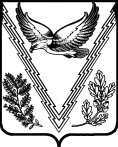 СОВЕТ  КУБАНСКОГО СЕЛЬСКОГО ПОСЕЛЕНИЯАПШЕРОНСКОГО РАЙОНАтретьего созываРЕШЕНИЕот  15.02.2018						                                   № 140/1ст.КубанскаяОб отмене решения Совета Кубанского сельского поселения Апшеронского района от 20.01.2017 года №91 «Об определении границ, прилегающих к некоторым организациям и объектам территорий, на которых не допускается розничная продажа алкогольной продукции на территории Кубанского сельского поселения Апшеронского районаВ соответствии с  протестом прокуратуры Апшеронского района от 1 февраля 2018 года № 2269-18, в целях приведения нормативного правого акта в соответствие с действующим законодательством, Совет Кубанского сельского поселения Апшеронского района р е ш и л:	1.Отменить решение Совета Кубанского сельского поселения Апшеронского района от 20.01.2017 года №91 «Об определении границ, прилегающих к некоторым организациям и объектам территорий, на которых не допускается розничная продажа алкогольной продукции на территории Кубанского сельского поселения Апшеронского района».	2. Организационному отделу администрации Кубанского сельского поселения Апшеронского района (Рябинина) обнародовать настоящее решение  в специально установленных местах и разместить на официальном сайте органов местного самоуправления Кубанского сельского поселения Апшеронского района.	3. Контроль за выполнением настоящего решения возложить на комиссию по вопросам  благоустройства, жилищно-коммунального хозяйства, поддержки малого и среднего предпринимательства, развития личного подсобного хозяйства, по вопросам  местного самоуправления, контроля за исполнением принимаемых решений (Козырев)	4. Решение вступает в силу после  его обнародования.Председатель Совета Кубанского сельского поселения Апшеронского района_________________ А.И.КовтунГлава Кубанского сельского поселения Апшеронского района__________И.М. Триполец